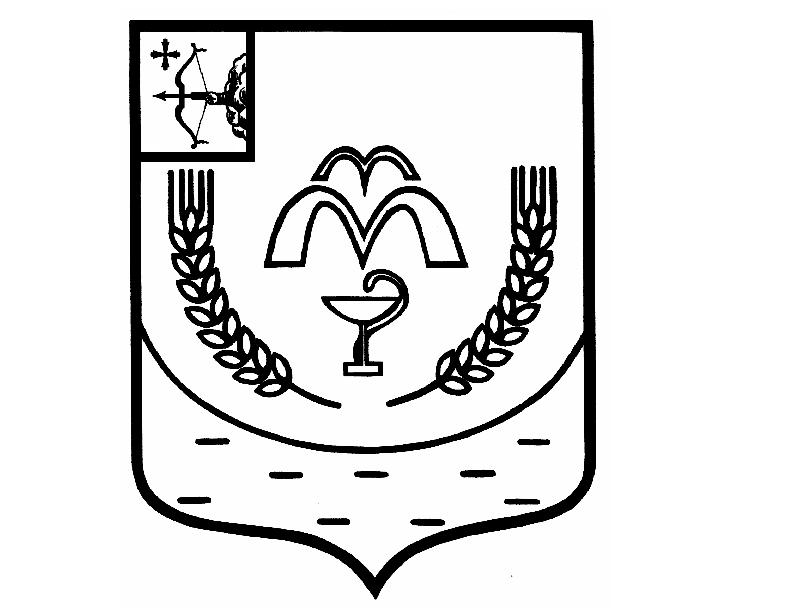 КУМЕНСКАЯ РАЙОННАЯ ДУМАПЯТОГО СОЗЫВАРЕШЕНИЕ от 23.06.2020 № 31/241пгт КумёныО досрочном прекращении полномочий депутата Куменскойрайонной Думы Лобовикова С.В.В соответствии с пунктом 2 части 10 статьи 40 Федерального закона от 06.10.2003 № 131-ФЗ «Об общих принципах организации местного самоуправления в Российской Федерации», статьи 28 Устава муниципального образования Куменский муниципальный район Кировской области и на основании заявления Лобовикова С.В. об отставке по собственному желанию Куменская районная Дума РЕШИЛА:Прекратить досрочно полномочия депутата Куменской районной Думы от Вожгальского пятимандатного избирательного округа №1 Лобовикова Сергея Владимировича 23 июня 2020 года;Решение направить в территориальную избирательную комиссию Куменского района Кировской области;Настоящее решение вступает в силу в соответствии с действующим законодательством.Председатель Куменской районной Думы    А.Г. ЛеушинГлава Куменского района      И.Н. Шемпелев